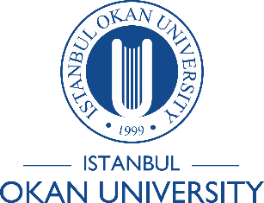 ISTANBUL OKAN UNIVERSITYFACULTY OF MEDICINEMED420INTERNAL MEDICINE AND CARDIOLOGYCOURSE PROGRAMLECTURERSProf.Dr. Nihat ÖZERProf. Dr. Ayşen TimurağaoğluProf. Dr. H. Celal UlaşoğluAssoc. Prof. Dr.  Süha ÇETİNAssoc. Prof. Dr. Yusuf AydınAssoc. Prof. Dr. Ahmet Şiyar EkinciAssoc. Prof. Dr. Osman ŞahinAssist. Prof. Dr. Hasan AçıkAssist. Prof. Dr. Ceyhan TÜRKKANAssist. Prof. Dr. Rengin Çetin GüvençAssist.Prof.Dr.Sedenay OskeroğluMED420 Internal Medicine (11 credit)Aim of the CourseThe purpose of this course is to gain information on the internal medicine, cardiology and related skills of internal medicine clinics. This rotation theoretical battery is in line with the previously given clinical course information; to synthesize, update and consolidate the internal medicine information obtained from different branches, teach and practice history taking and basic physical exam rules in the clinic, ensure that the students can formulate an appropriate differential diagnosis and effective treatment plans, teach how to reach necessary resources to combine the symptoms and clinical findings.  This rotation aims to improve student’s understanding of the essentials of basic clinical cardiology and cardiovascular conditions such as acute coronary syndromes, heart failures, arrhythmias, hypertension, dyslipidemia and peripheral vascular diseases. Students will also be exposed to a wide-range of noninvasive and invasive cardiac tests, and procedures in the evaluation and management of patients with known or suspected cardiovascular diseases. Prerequisites: MED301, MED302, MED303, MED304, MED305, MED306, MED307 and For foreign students; pass The Turkish Language Exam.Prerequisites: MED301, MED302, MED303, MED304, MED305, MED306,MED307 and For foreign students; pass The Turkish Language Exam.Learning ObjectivesAt the end of this course the student will be able to:To develop the physical examination and clinical skills required of a medical student in general internal medicine practice, including the ability interpret information relative to normal and abnormal structure, function and physiology.To apply historical and clinical information for problems solving to advance the health of the patient.To develop the psycho-social and communication skills and competencies that are required to communicate with, and treat a wide diversity of patients in acute, outpatient and institutional settings.To develop the ability to research medical literature and scientific resources for information that affects the patient’s condition, treatment and outcomes and the ability to evaluate and apply scientifically valid information to maximize the outcome of the patient.Performing a physical examination for a patient in a logical, organized, respectful, and thorough manner, giving attention to the patient’s general appearance, vital signs, and pertinent body regions.Gain the necessary clinical skills in general cardiology practiceDevelop the psycho-social and communication skills and competencies that are required to communicate with, and treat a wide diversity of patients in acute, outpatient and institutional settings.Develop the ability to research medical literature and scientific resources for information that affects the patient’s condition, treatment and outcomes and the ability to evaluate and apply scientifically valid information to maximize the outcome of the patient.Conduct a cardiology history and a cardiovascular physical examinationAssess patients with coronary artery disease, hypertension, cardiac arrhythmias, and congestive heart failureDemonstrate proficiency in the following: recording the electrocardiogram, venipuncture, intravenous therapyDemonstrate skill in medical record keeping by recording the case histories of inpatients and writing progress notes at an appropriate frequency.Explain the diagnosis and treatment of cardiovascular diseases.To develop skills in verbal presentation by presenting cases at ward rounds, in the clinic and on occasion at formal teaching conferences.Course ContentRHEUMOTOLOGYMedical history and examination in rheumatologyAutoimmune and immune toleranceRheumatoid arthritisSjörgen’s syndromeGoutSystemic sclerosisSLEInflammatory muscle diseasesBehçet’s diseaseAntiphosholipid syndromeFMFSystemic vasculiteENDOCRINOLOGYPhysical examination of endocrinologyDiabetes mellitus: Treatment of type 2 DM (oral ADD)Diabetes mellitus: Insulin treatmentDiabetes mellitus: Acute complicationsDiabetes mellitus: Chronic complicationsEndocrine emergenciesThyroid disease: HypothroidismThyroid disease: ThyrotoxicosisThyroid disease: Thyroid nodulesHypocalcemia, hypoparathyroidismHypocalcemia, hyperparathyroidismOsteoporosis and osteomalasiaHyperprolactinememia, acromegalyCushing syndromePosterior pituitary diseasePituitary insufficienciesAdrenal insufficienciesAdrenal hyperfunctionsObesity, metabolic syndrome, insülin resistancePCOS, hirsutismNEPHROLOGY Anamnesis, physical examination and symptoms in nephrology-1Anamnesis, physical examination and symptoms in nephrology-2Renal function tests and urine analysis and interpretationAcid-base disorders-1Acid-base disorders-2Nephrotic and nephritic syndromes-1Nephrotic and nephritic syndromes-2Glomerular diseaseAcute renal failure Chronic renal failureTubulointerstisyel renal diseasesHypertensionFluid and electrolyte disorders-1Fluid and electrolyte disorders-2GASTROENTEROLOGYIntroduction to GastroenterologyDiagnostic tests in GISUpper gastrointestinal diseases Gastrointestinal bleedingFunctional gastrointestinal diseasesMalabsorption syndromesInflammatory bowel diseases (IBD)Liver function testsChronic liver diseasesPortal hypertension and asidesCirrhosis and its complicationsAcute liver failureGastrointestinal cancersPancreatitisPregnancy and gastrointestinal problemsGastrointestinal motility disordersAcute hepatitisChronic hepatitisAlcoholic and non-alcoholic fatty liver disease (NAFLD)ONCOLOGYClinical basis of oncologyCancer epidemiology and prevention (screenings)Principals of cancer treatment and systemic therapySide effects of chemotherapyPalliative treatment Oncology emergenciesFebrile NeutropeniaLung cancerBreast cancerRADIATION ONCOLOGYIntroduction to radiation oncologyRadiotherapy in GIS cancersRadiotherapy in lung cancersHEMATOLOGYAnemiaAcute leukemiaBone marrow failureMyeloproliferative neoplasmsTransfusion complications Transfusion indicationsLymphoma-1Lymphoma-2Hodgkin lymphomaNon Hodgkin lymphomaHematologic emergencies Thrombosis- hemostasisPlasma cell disorders Immune trombocytopenic purpuraNon-idiopathic TTPVon Willebrand DiseaseCARDIOLOGYApproach to chest pain and angına pectoris Diagnostic methods in cardiolog 1-2-3Hypertension,diagnosis and clinical approachArrhythmia 1-2-3 Sycope, diagnostic and clinical approachSencope, therapyInfective endocarditis, diagnostic and clinical approach Infective endocarditis, therapyCOURSE INFORMATIONTheoretical 			(hours)		: 90 hoursPractical			(hours)		: 48 hoursDuration			(days)		: 28 daysLocation					: Okan University Hospital LEARNING METHODSTheroretical / Practical / Seminars/ / Case discussion / Problem based learning Clinic visits / Patient  assessment / Case investigationsOutpatient unit / Clinical observationASSESSMENT:Clinical performance assessmentExamVerbal exam